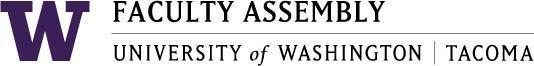 Academic Policy & Curriculum Committee MinutesDecember 6th, 2023, Zoom 12:40-2:00 pm Members Present: Chair Julie Masura, Joan Bleecker, Ingrid Horakova, Lisa Hoffman, Claudia Sellmaier, Susan Johnson (Proxy), Raghavi Sakpal, Laura Feuerborn, Shahrokh Saudagaran, Tanya VelasquezNon-voting members:  Lorraine Dinnel (University Academic Advising), Andrea Coker-Anderson (Registrar), Annie Downey (Library), Tammy Jez (Academic Affairs), Patrick Pow (Information Technology)Not Present:  ASUWT Rep, Guests: Bonnie Becker (AVC Student Success), Jason Johnson (Vice Dean), Ann Huppert (Associate Professor: Architecture)Administrative Support: Andrew J. Seibert Land Acknowledgement – read by FA (Faculty Assembly) Administrator. The meeting was recorded for minutes purposes only
Approval of Minutes​ – One minor correction was made, and minutes were approved.Announcements
Tri-Campus Curriculum Updates (Jason Johnson)– Please see appendix A for the presentation where discussion ensued. Faculty will be involved in a survey on this from this committeeASUWT Updates - Student representative position is vacant, and this is still in the works.Other Updates – No other updates were shared.Policy Issues & Other Business
Academic PlanningChair Julie Masura shared the new links in Academic planning. Schools have been working with the Student and Academic Success unit. Reminder that the survey will be due December 14th. New links are below:Academic Plan (Approved)Undergraduate Degree Programs Graduate Degree and Certificate ProgramImportant: Due Dates New Program and Program Change ProposalsAPCC may meet on the following dates:February 21, 2024March 20, 2024April 17, 2024These above dates are as needed and tentative.Credential and Program Change Proposals (2) - See Audit Logs for Requested Updates
Bachelor of Science Degree with a major in Computer Science and Systems (Credential)Law & Policy MajorA motion was made to support these changes as proposed. Moved by Joan Bleecker and seconded by Lisa HoffmanVotes: 10 yes, 0 no, 0 abstentionCourse Change Proposals (2) - See Audit Logs for Requested Updates
TBECON 423: Financial Markets and InstitutionsMissing Pre-requisite in syllabusTBIOMD 410: Biomedical Sciences Senior SeminarT CSL 530: Cyber Risk ManagementT CSL 540: Leadership and Team DynamicsClarify Milgard’s participation in voteSET Faculty vote neededThis will come back to the CommitteeT CSL 560: Organizational Change and StrategyClarify Milgard’s participation in voteSET Faculty vote neededThis will come back to the CommitteeT CSL 570: Cyber Forensics and Security ManagementT GEOS 337: Environmental GeologyCourse description between Kuali and Syllabus is not matchingPre-requisites missing in syllabusT GEOS 341: Climate ChangeCourse Description “Emphasizes”TMATH 412: Cryptography: Theory and PracticeCourse description between Kuali and Syllabus is not matchingA motion was made to support TBECON, TBIOMD, T GEOS courses, and TMATH changes pending requests from the committee. Moved by Laura Feuerborn and seconded by Lisa Hoffman.Votes: 10 yes, 0 no, 0 abstentionGraduation Petition (Sent via separate email to voting-members of the CommitteeOne Student petition has been reviewed by the Committee.Late Proposals (to be reviewed if time permits, 0) Adjournment
Meeting was adjourned at 1:46PMNext meeting on January 10, 2024, 12:40-2, Zoom